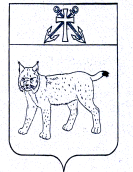 АДМИНИСТРАЦИЯ УСТЬ-КУБИНСКОГО МУНИЦИПАЛЬНОГО ОКРУГАПОСТАНОВЛЕНИЕ с. Устьеот 20.02.2023                                                                                                         № 299                                                                                                                   Об утверждении Порядка присвоения реестровых номеров объектам учета муниципального имущества Усть-Кубинского муниципального округаВ целях обеспечения единого подхода к организации учета муниципального
имущества в соответствии с Федеральным законом от 6 октября 2003 года № 131-ФЗ «Об общих принципах организации местного самоуправления в Российской Федерации», приказом Минэкономразвития Российской Федерации от 30 августа 2011 года № 424 «Об утверждении Порядка ведения органами местного самоуправления реестров муниципального имущества», ст. 42 Устава округа администрация округаПОСТАНОВЛЯЕТ:1. Утвердить Порядок присвоения реестровых номеров объектам учета
муниципального имущества Усть-Кубинского муниципального округа в
соответствии с приложением к настоящему постановлению.2. Контроль за выполнением настоящего постановления возложить на начальника управления имущественных отношений администрации округа Евстафеева Л.Б.3.  Настоящее постановление вступает в силу со дня его подписания и подлежит обнародованию.Глава округа                                                                                                     И.В. БыковПриложениек постановлению администрации округа от 20.02.2023 № 299Порядок присвоения реестровых номеров объектам учета муниципального имущества Усть-Кубинского муниципального округа
	1. Порядок присвоения реестровых номеров объектам учета муниципального
имущества Усть-Кубинского муниципального округа разработан в целях
обеспечения единого подхода к организации учета муниципального имущества.
	2. Реестровый номер является уникальным номером и повторно не используется при присвоении реестровых номеров иным объектам учета, в том числе в случае прекращения права собственности Усть-Кубинского муниципального округа на объект учета. Соответственно объекту учета реестровый номер присваивается только один раз.	3. Реестровый номер состоит из трех числовых разрядов (количество символов), разделяемых дефисом:	3.1. Разряд 1 состоит из цифр «19548», соответствующий ОКТМО Усть-Кубинского муниципального округа Вологодской области. 2. Разряд 2 обозначает категорию объекта учета:- 01 - недвижимое имущество:- 02 – движимое имущество, акции, доли (вклады) в уставном (складочном) капитале хозяйственного общества или товарищества; иное имущество, не относящееся к недвижимым и движимым вещам;- 03 - муниципальные унитарные предприятия, муниципальные учреждения, хозяйственные общества, товарищества, акции, доли (вклады) в уставном (складочном) капитале которых принадлежат Усть-Кубинскому муниципальному округу, иные юридические лица, учредителем (участником) которых является Усть-Кубинский муниципальный округ.	3.3. Разряд 3 состоит из пяти символов, обозначает порядковый номер объекта учета и заполняется начиная с последнего символа.
--